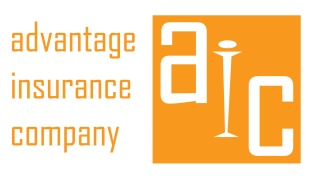 Advantage, part of the Hastings Group, is an established Gibraltar based insurer authorised to underwrite private motor and home insurance in the United Kingdom.  With nearly 3m customers, we are one of the largest insurers in Gibraltar.We are seeking a Reporting & Analysis Accountant to join our Finance team.Reporting & Analysis Accountant Production of management reporting, including analysis of KPIs and analysis of income, expenses and investmentsEvolving management reporting capabilities via the integration of IBM Planning Analytics Workspace (TM1)Analysis of key variances and provision of commentary on financial performanceMaintaining and updating forecasting modelsInvolvement in budgeting and forecasting Ensure adherence to internal controls and prepare and maintain process documentationWe are looking for dynamic individuals who enjoy working in a fast-paced, team centric environment.  We offer flexible working hours, great work life balance and competitive remuneration.Competencies Organised with attention to detail Excellent analytical and communication skillsProblem-solving skills and a proactive approach to workCompetent/advanced Microsoft Excel and Office userTeam Player that enjoys new challengesExperience and skillsExperienced Finance Professional or University Graduate with a degree in Business, Finance, or Accounting Experience in an insurance environment would be beneficialExperience with TM1/Planning Analytics Workspace would be beneficial If you would like to apply for this position, or would like more information, please send your CV and a covering letter to hr@advantage.com.gi by 17th October 2022.CV’s from Agencies will not be considered.